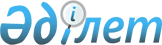 О внесении изменений и дополнений в решение Зерендинского районного маслихата от 6 февраля 2017 года № 10-83 "Об утверждении Правил оказания социальной помощи, установления размеров и определения перечня отдельных категорий нуждающихся граждан в Зерендинском районе"
					
			Утративший силу
			
			
		
					Решение Зерендинского районного маслихата Акмолинской области от 16 августа 2019 года № 41-278. Зарегистрировано Департаментом юстиции Акмолинской области 20 августа 2019 года № 7326. Утратило силу решением Зерендинского районного маслихата Акмолинской области от 26 декабря 2023 года № 13-95
      Сноска. Утратило силу решением Зерендинского районного маслихата Акмолинской области от 26.12.2023 № 13-95 (вводится в действие по истечении десяти календарных дней после дня его первого официального опубликования).
      Примечание РЦПИ.
      В тексте документа сохранена пунктуация и орфография оригинала.
      В соответствии с пунктом 2-3 статьи 6 Закона Республики Казахстан от 23 января 2001 года "О местном государственном управлении и самоуправлении в Республике Казахстан", Типовыми правилами оказания социальной помощи, установления размеров и определения перечня отдельных категорий нуждающихся граждан, утвержденными постановлением Правительства Республики Казахстан от 21 мая 2013 года № 504, Зерендинский районный маслихат РЕШИЛ:
      1. Внести в решение Зерендинского районного маслихата "Об утверждении Правил оказания социальной помощи, установления размеров и определения перечня отдельных категорий нуждающихся граждан в Зерендинском районе" от 6 февраля 2017 года № 10-83 (зарегистрировано в Реестре государственной регистрации нормативных правовых актов № 5756, опубликовано 3 марта 2017 года в районных газетах "Зерделі-Зеренді", "Зерен") следующие изменения и дополнения:
      в Правилах оказания социальной помощи, установления размеров и определения перечня отдельных категорий нуждающихся граждан в Зерендинском районе:
      подпункт 1) пункта 2 изложить в новой редакции:
      "1) уполномоченная организация – Государственная корпорация "Правительство для граждан" – юридическое лицо, созданное по решению Правительства Республики Казахстан для оказания государственных услуг, услуг по выдаче технических условий на подключение к сетям субъектов естественных монополий и услуг субъектов квазигосударственного сектора в соответствии с законодательством Республики Казахстан, организации работы по приему заявлений на оказание государственных услуг, услуг по выдаче технических условий на подключение к сетям субъектов естественных монополий, услуг субъектов квазигосударственного сектора и выдаче их результатов услугополучателю по принципу "одного окна", а также обеспечения оказания государственных услуг в электронной форме, осуществляющее государственную регистрацию прав на недвижимое имущество по месту его нахождения;";
      подпункт 9) пункта 2 изложить в новой редакции:
      "9) участковая комиссия – комиссия, создаваемая решением акимов соответствующих административно-территориальных единиц для проведения обследования материального положения лиц (семей), обратившихся за социальной помощью, и подготовки заключений;";
      пункт 4 изложить в новой редакции:
      "4. Для целей настоящих Правил под социальной помощью понимается помощь, предоставляемая уполномоченным органом в денежной или натуральной форме отдельным категориям нуждающихся граждан (далее – получатели) в случае наступления трудной жизненной ситуации, а также к памятным датам и праздничным дням.";
      подпункт 1) пункта 7 изложить в новой редакции:
      "1) 15 февраля - День вывода ограниченного контингента советских войск из Демократической Республики Афганистан (единовременно);";
      подпункт 1) пункта 9 изложить в новой редакции:
      "1) ко Дню вывода ограниченного контингента советских войск из Демократической Республики Афганистан:
      лицам, из числа участников боевых действий на территории Демократической Республики Афганистан;";
      абзац 7 подпункта 9) пункта 9 изложить в новой редакции:
      "студентам колледжей, обучающимся по очной форме обучения из малообеспеченных, социально уязвимых слоев населения (семей) 100 процентов возмещения затрат на обучение на основании копии договора с учебным заведением, справки с места учебы, ходатайства акима поселка, села, сельского округа, и квитанций об оплате;";
      абзац 5 подпункта 10) пункта 9 изложить в новой редакции:
      "на приобретение лекарственных препаратов по заключению врачебно-консультативной комиссии, не входящих в перечень утвержденных Приказом Министра здравоохранения Республики Казахстан от 29 августа 2017 года № 666 "Об утверждении Перечня лекарственных средств и медицинских изделий в рамках гарантированного объема бесплатной медицинской помощи, в том числе отдельных категорий граждан с определенными заболеваниями (состояниями) бесплатными и (или) льготными лекарственными средствами и медицинскими изделиями на амбулаторном уровне" (зарегистрировано в Реестре государственной регистрации нормативных правовых актов № 15724) по заключению врачебно-консультационной комиссии, в размере 15 месячных расчетных показателей, единовременно.";
      пункт 11 изложить в новой редакции:
      "11. Для получения социальной помощи при наступлении трудной жизненной ситуации заявитель от себя или от имени семьи в уполномоченный орган или акиму поселка, села, сельского округа представляет заявление с приложением следующих документов:
      1) документ, удостоверяющий личность;
      2) документ, подтверждающий регистрацию по постоянному месту жительства;
      3) сведения о составе лица (семьи) согласно приложению 1 к Типовым правилам;
      4) сведения о доходах лица (членов семьи);
      5) акт и/или документ, подтверждающий наступление трудной жизненной ситуации.";
      пункты 12, 14 исключить;
      пункт 7 дополнить подпунктом 9) следующего содержания:
      "9) 1-2 января - Новый год (единовременно).";
      пункт 9 дополнить подпунктом 7-1) следующего содержания:
      "7-1) к Новому году - 1-2 января:
      детям-инвалидам до 16 лет;";
      подпункт 9) пункта 9 дополнить абзацами следующего содержания:
      "лицам, приравненным по льготам и гарантиям к участникам и инвалидам Великой Отечественной войны, за проезд на госпитализацию по территории Республики Казахстан - единовременно, в размере 100 процентов от стоимости проезда железнодорожным (плацкартный вагон), автомобильным пассажирским транспортом (кроме такси) от станции отправления одного из видов указанных транспортных средств до места госпитализации;
      участникам Великой Отечественной войны и лицам, приравненным к ним, другим категориям лиц, приравненным по льготам и гарантиям к участникам Великой Отечественной войны, лицам, которым установлен стаж работы не менее 6 месяцев в период с 22 июня 1941 года по 9 мая 1945 года, ветеранам труда, Героям Социалистического Труда для оздоровления путевки, приобретаемые путем проведения государственных закупок, в порядке очередности согласно даты подачи заявлений;
      многодетным семьям из числа получателей адресной социальной помощи, оплата за проезд сельского маршрута пассажирского транспорта, матерям 100 процентная оплата за проезд, детям от 7 лет до 18 лет 50 процентов от стоимости проезда, по предъявлению билетов, ежемесячно.".
      2. Настоящее решение вступает в силу со дня государственной регистрации в Департаменте юстиции Акмолинской области и вводится в действие со дня официального опубликования.
      "СОГЛАСОВАНО"
					© 2012. РГП на ПХВ «Институт законодательства и правовой информации Республики Казахстан» Министерства юстиции Республики Казахстан
				
      Председатель сессии

И.Поздняков

      Секретарьрайонного маслихата

К.Аугалиев

      Акимат Зерендинского района
